MAAKUNNAN OMAEHTOISEN 
KEHITTÄMISEN MÄÄRÄRAHA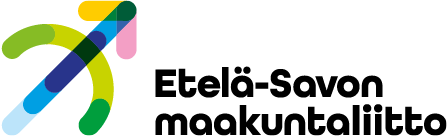 Yhteishankkeen taustalomake1 HAKIJAN (pää/osatoteuttajan) TIEDOT (Jokainen hakija täyttää oman taustalomakkeen)2 TOTEUTUS3 KUSTANNUKSET4 RAHOITUS HANKKEEN KUSTANNUKSIINHakijan nimiHakijan nimiY-tunnusY-tunnusOrganisaatiotyyppiJakelusoiteJakelusoitePostinumeroPostinumeroPostitoimipaikkaHakijan yhteyshenkilö:Hakijan yhteyshenkilö:Hakijan yhteyshenkilö:Hakijan yhteyshenkilö:Hakijan yhteyshenkilö:NimiPuhelinnumeroPuhelinnumeroSähköpostiosoiteSähköpostiosoiteToteuttajan rooliToteutusArvonlisävero jää hakijan lopulliseksi kustannukseksi. Kustannuksiin sisältyy arvonlisävero.Arvonlisävero ei jää hakijan lopulliseksi kustannukseksi. Kustannukset on ilmoitettu verottomina.VuosiVuosiVuosiHenkilöstökustannuksetNimikeKoko/ osa-ai- kainenHenkilö-työ- kuukaudet202x202x202xYhteensä0000Henkilöstökustannukset yhteensä00000Perustelut:Perustelut:Perustelut:Perustelut:Perustelut:Perustelut:Perustelut:VuosiVuosiVuosiMuut kustannuksetMuut kustannuksetMuut kustannukset202x202x202xYhteensäOstopalvelut ja perustelut (alle)Ostopalvelut ja perustelut (alle)Ostopalvelut ja perustelut (alle)0Kone- ja laitehankinnat, toimisto-, matka- ja vuokrakustannukset ei täytetä flat rate-hankkeissaKone- ja laitehankinnat, toimisto-, matka- ja vuokrakustannukset ei täytetä flat rate-hankkeissaKone- ja laitehankinnat, toimisto-, matka- ja vuokrakustannukset ei täytetä flat rate-hankkeissa0Perustelut:Perustelut:Perustelut:Perustelut:Perustelut:Perustelut:Perustelut:Muita kustannuksiaMuita kustannuksiaMuita kustannuksia0Perustelut:Perustelut:Perustelut:Perustelut:Perustelut:Perustelut:Perustelut:Välilliset kustannukset,täytetään vain flat rate- hankkeissaVälilliset kustannukset,täytetään vain flat rate- hankkeissaVälilliset kustannukset,täytetään vain flat rate- hankkeissa0Perustelut:Perustelut:Perustelut:Perustelut:Perustelut:Perustelut:Perustelut:Kustannukset yhteensäKustannukset yhteensäKustannukset yhteensä0000TulotTulotTulotNettokustannukset yhteensäNettokustannukset yhteensäNettokustannukset yhteensä0000VuosiVuosiVuosiYhteensäMaakunnan omaehtoisen kehittämisen määrärahaMaakunnan omaehtoisen kehittämisen määrärahaMaakunnan omaehtoisen kehittämisen määrärahaMaakunnan omaehtoisen kehittämisen määrärahaMaakunnan omaehtoisen kehittämisen määrärahaYhteensä0Kuntien rahoitusKuntien rahoitusKuntien rahoitusKuntien rahoitusKuntien rahoitusTuensaajan omarahoitus0Ulkopuolinen rahoitus0Yhteensä0000Muu julkinen rahoitusMuu julkinen rahoitusMuu julkinen rahoitusMuu julkinen rahoitusMuu julkinen rahoitusTuensaajan omarahoitus0Ulkopuolinen rahoitus0Yhteensä0000Yksityinen rahoitusYksityinen rahoitusYksityinen rahoitusYksityinen rahoitusYksityinen rahoitusTuensaajan omarahoitus0Ulkopuolinen rahoitus0Yhteensä0000Muu rahoitus (kuten luontaissuoritukset)Muu rahoitus (kuten luontaissuoritukset)Muu rahoitus (kuten luontaissuoritukset)Muu rahoitus (kuten luontaissuoritukset)Muu rahoitus (kuten luontaissuoritukset)Tuensaajan omarahoitus, mikä:0Ulkopuolinen rahoitus, mikä:0Yhteensä0000Rahoitus hankkeen kustannuksiinRahoitus hankkeen kustannuksiinRahoitus hankkeen kustannuksiinRahoitus hankkeen kustannuksiinRahoitus hankkeen kustannuksiinYhteensä0000